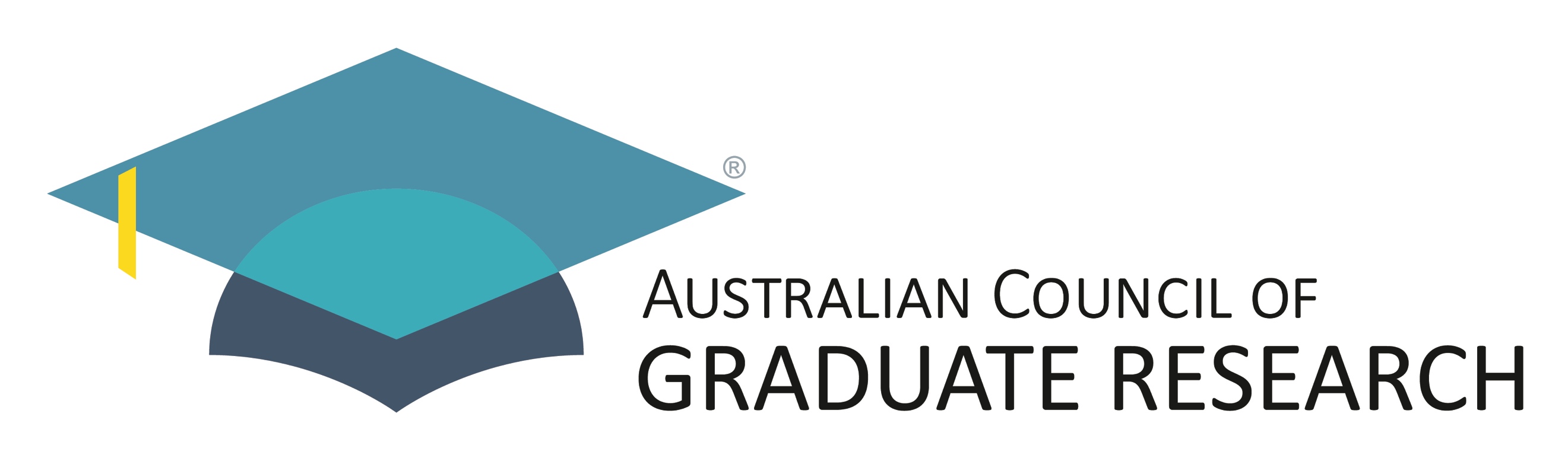 National Meeting 1-2 November 2018 Deakin DowntownTower 2 , Level 12727 Collins St, Melbourne Day 1 November 1    Day 2 November 2 Proudly sponsored by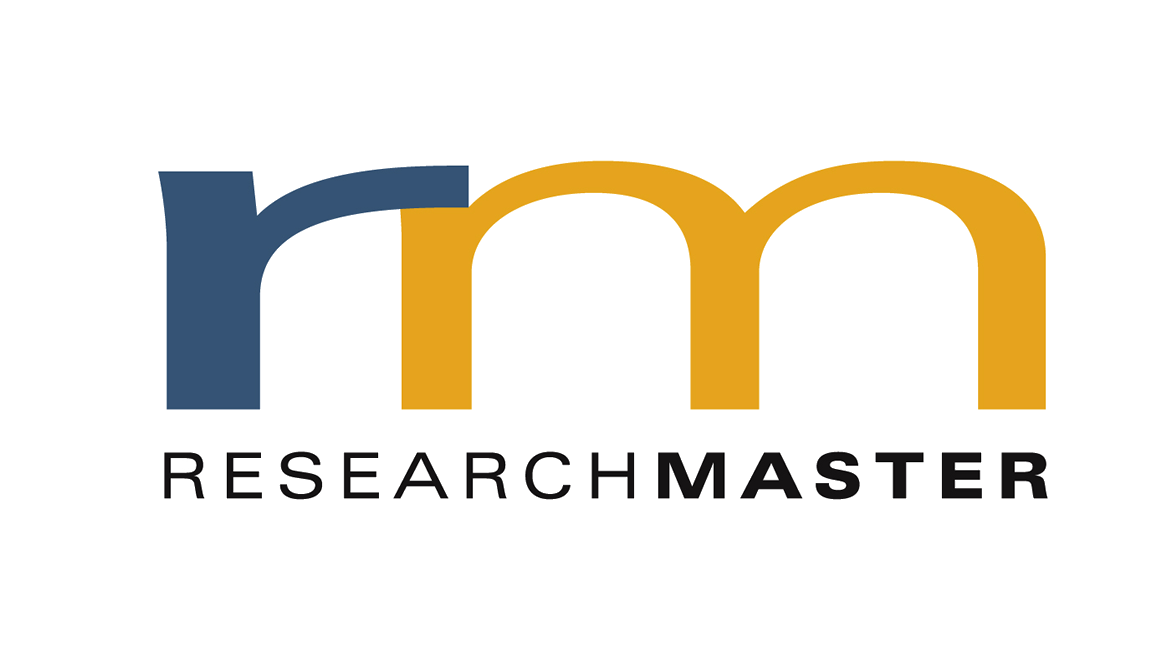 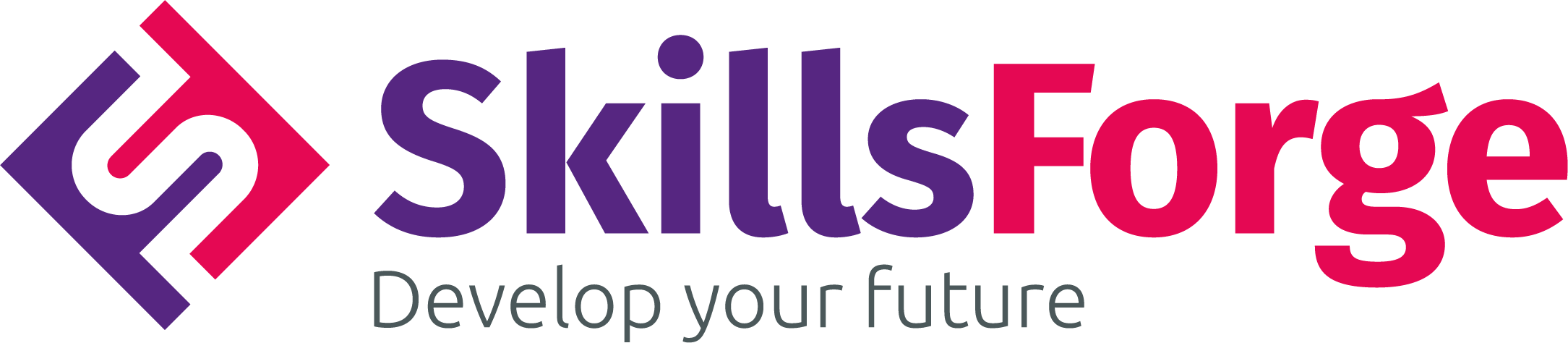 8:30 amCoffee & Registration 9.00 amWelcome & overview Professor Sue Berners-Price, Convenor ACGR9.10Welcome to Deakin UniversityProfessor Joe Graffam, DVC Research   Session 1    Student Experience                       Chair:   Professor Pat BuckleySession 1    Student Experience                       Chair:   Professor Pat Buckley9.20 amDoing a PhD is more than doing a PhD these days! The story of Deakin’s PhD Xtra and other student experience initiativesProfessor Aaron Russell9.40Skills Development  Finalising ACGR Guidelines for Skills TrainingProfessors Pat Buckley and James Arvanitakis10.10Case StudiesAddressing Skills Development Pinch Points Federation UniversitySwinburne UniversityOthers - tbcAss Professor Wendy Wright  Professor Bernadine van Gramberg  10.40Morning TeaSession 2 Tracking Candidates and ACGR Resource MaterialsChair:   Professor Lucy JohnstonSession 2 Tracking Candidates and ACGR Resource MaterialsChair:   Professor Lucy Johnston11.10Tracking HDR Candidates Developing  ACGR Guidelines for Tracking CandidatesProfessor Lucy Johnston  12.00Review of ACGR ResourcesUpdate on progress of RNA Training ResourcesFiona ZammitProfessor Denise Cuthbert12.20LunchLunchSession 3 - Student Wellbeing and Mental HealthChair:   Professor Sue Berners-PriceSession 3 - Student Wellbeing and Mental HealthChair:   Professor Sue Berners-Price1.20Introduction “Building resilient candidates with resilient supervisory relationships embedded in a resilient ecosystem”. Resilient Candidates  Resilient SupervisionPanel discussion Professor Sue Berners-PriceAssociate Professor Michelle Tuckey Natasha Abrahams, President, CAPA Dr Arlene Walker and Dr Alexa Hayley2.50Building resilient DDOGSProfessors Laura Poole-Warren and Kate Wright3.20Afternoon teaAfternoon teaSession 4 – Governance and ComplianceChair:	Professor James  Arvanitakis   Session 4 – Governance and ComplianceChair:	Professor James  Arvanitakis   3:50pm New Code for the Responsible Conduct of Research and how this may impact on Grad Research Provision Dr Paul Taylor 4.15ACGR AGM Professor Sue Berners-Price5.00 pmDay 1 close6.45 pm Dinner –Rialto Intercontinental Hotel ,  495 Collins Street, MelbourneDinner –Rialto Intercontinental Hotel ,  495 Collins Street, Melbourne8:45 amCoffee Session 5 -  Research Training Implementation Plan Update and other national issuesChair:   Professor Al McEwanSession 5 -  Research Training Implementation Plan Update and other national issuesChair:   Professor Al McEwanSession 5 -  Research Training Implementation Plan Update and other national issuesChair:   Professor Al McEwan9.00 Department of Education and Training UpdateProgress report on RTIP and other department accountabilities/initiatives Discussion Harold Lomas Ben MathesonHarold Lomas Ben Matheson9.40Practice sharing Collection and reporting of the new end-user engagement metrics ACGR deliverables in RTIPGood Practice Guidelines for Indigenous Graduate Education ACGR Industry engagement principles and guidelinesProfessor Sue Berners-PriceProfessor Al McEwanProfessor Sue Berners-PriceProfessor Al McEwan10.00  Industry Mentoring and InternshipsIMNIS Program - overviewInsights into South Australian universities’ IMNIS experienceDr Marguerite Evans-Galea      Claire JacksonDr Marguerite Evans-Galea      Claire Jackson10.25  Review of AQF Overview of Review and discussion of matters relating to HDR programs.Professor Peter Noonan, Chair of Review Panel Professor Peter Noonan, Chair of Review Panel 10.50  Morning Tea11.30  NZ DDOGS ReportCAPA ReportProfessor Rachel Spronken-Smith Natasha AbrahamsProfessor Rachel Spronken-Smith Natasha AbrahamsSession 6 - Implementing Vivas  Chair:   Professor Kate Wright Session 6 - Implementing Vivas  Chair:   Professor Kate Wright Session 6 - Implementing Vivas  Chair:   Professor Kate Wright 11.40  UniSA  –Maintaining quality with scaleUWA experience -  onsite examinationsThe UQ Experience with vivas A different approach by the University of NewcastleOtago– moving from optional to mandated vivas  Panel discussion  Professor Pat Buckley Professor Kate Wright Professor Stephan Riek Professor Lucy Johnston Professor Rachel Spronken-Smith   Professor Pat Buckley Professor Kate Wright Professor Stephan Riek Professor Lucy Johnston Professor Rachel Spronken-Smith  1.00 Questions with notice Professor Kate WrightProfessor Kate Wright1.15  Wrap Up and closeProfessor Sue Berners-PriceProfessor Sue Berners-Price1:30 – 2.15 Lunch provided prior to departure  